Vadovaudamasi 2021 m. kovo 26 d. vyriausybės nutarimo Nr. 178 „Dėl Lietuvos Respublikos Vyriausybės 1999 m. gegužės 7 d. nutarimo Nr. 544 „Dėl Darbų ir veiklos sričių, kuriose leidžiama dirbti darbuotojams, tik iš anksto pasitikrinusiems ir vėliau periodiškai besitikrinantiems, ar neserga užkrečiamosiomis ligomis, sąrašo ir šių darbuotojų sveikatos tikrinimosi tvarkos patvirtinimo“ pakeitimo“ patvirtintos Darbuotojų, kuriems leidžiama dirbti pasitikrinusiems ir (ar) periodiškai besitikrinantiems, ar neserga užkrečiamąja liga, dėl kurios yra paskelbta valstybės lygio  ekstremalioji situacija ir (ar)  karantinas,  sveikatos  tikrinimosi  tvarkos  9 punktu, p apildau Kretingos r. Vydmantų gimnazijos darbuotojų asmens duomenų tvarkymo taisyklių III skyriaus „Duomenų rinkimas ir saugojimas“ 18.12. punktą:„18.12. Duomenys apie sveikatos būklę/neįgalumą; tikslinių profilaktinių tyrimų rezultatai (kai yra paskelbta valstybės lygio ekstremalioji situacija ir (ar) karantinas).”.Direktorė						  Rasa Stonkuvienė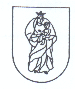 KRETINGOS R. VYDMANTŲ GIMNAZIJOS DIREKTORIUSĮSAKYMASDĖL KRETINGOS R. VYDMANTŲ GIMNAZIJOS DARBUOTOJŲ ASMENS DUOMENŲ TVARKYMO TAISYKLIŲ PAPILDYMO2021 m. balandžio 19 d. Nr. V-63Vydmantai